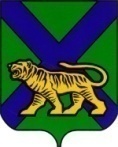 ТЕРРИТОРИАЛЬНАЯ ИЗБИРАТЕЛЬНАЯ КОМИССИЯ ПАРТИЗАНСКОГО РАЙОНАРЕШЕНИЕс. Владимиро-АлександровскоеОб обучении и повышении квалификации организаторов выборов и резерва составов участковых избирательных комиссий № 2318, № 2323, № 2324 в рамках   подготовки  и проведения дополнительных выборов  депутатов Думы Партизанского муниципального района пятого созыва по одномандатным избирательным округам № 12 и № 15, назначенных  на  3 сентября 2017 года  В соответствии с  подпунктом «в» пункта 9 статьи  26 Федерального закона «Об основных гарантиях избирательных прав и права на участие в референдуме граждан Российской Федерации», в целях повышения профессиональной подготовки организаторов и участников выборов,   территориальная избирательная комиссия Партизанского района  РЕШИЛА:1. Утвердить план обучения и повышения квалификации организаторов выборов и резерва составов участковых избирательных комиссий № 2318,       № 2323, № 2324 в рамках   подготовки  и проведения дополнительных выборов  депутатов Думы Партизанского муниципального района пятого созыва по одномандатным избирательным округам № 12 и № 15,  назначенных  на  3 сентября 2017 года  (прилагается).2. Возложить контроль за выполнением плана обучения членов территориальной и участковых избирательных комиссий, лиц, зачисленных в резерв составов участковых избирательных комиссий Партизанского муниципального района на секретаря территориальной избирательной комиссии Т. И. Мамонову.  16.06.2017                              №  189/52     Председатель комиссииЖ.А. ЗапорощенкоСекретарь заседанияО.В.Цакун